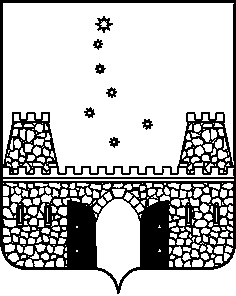 РЕШЕНИЕСовета муниципального образования СТАРОМИНСКИЙ районот______________							№______ст-ца СтароминскаяО ежегодном отчете главы муниципального образованияСтароминский район о результатах своей деятельностии деятельности администрации муниципального образования Староминский район за 2021 годЗаслушав и обсудив отчет главы муниципального образования Староминский район Владимира Васильевича Горбо результатах своей деятельности и деятельности администрации муниципального образованияза 2021 год, Совет муниципального образования Староминский район,руководствуясьст.35 Федерального закона от 06 октября 2003 года № 131-ФЗ «Об общих принципах организации местного самоуправления в Российской Федерации» и статьёй 25Устава муниципального образования Староминский район, РЕШИЛ:1.Признать работу главы и администрации муниципального образования Староминский район за 2021 год удовлетворительной.2. Обнародовать отчет главы и администрации муниципального образования Староминский район В.В.Горб о результатах своей деятельности и деятельности администрации муниципального образования за 2021 год и разместитьна официальном сайте администрации муниципального образования Староминский районв сети «Интернет» (www.starominska.ru).3.Решение вступает в силу со дня его подписания и подлежит официальному обнародованию в установленном порядке.Председатель Совета муниципального образованияСтароминский район	                                               А.Н. ИгнатенкоЛИСТ СОГЛАСОВАНИЯрешения Совета муниципального образованияСтароминский район от___________   № ________«О ежегодном отчете главы муниципального образованияСтароминский район о результатах своей деятельностии деятельности администрации муниципального образования Староминский район за 2021 год»Проект внесен:Председателем Совета муниципального образования Староминский район                                                	                   А.Н. ИгнатенкоПроект подготовлен:Начальник организационного отдела управления делами администрациимуниципального образования Староминский район                       Г.Ю. КлименкоПредседатель комиссии по вопросамобразования, здравоохранения, культуре, спорту,молодёжи, взаимодействию с общественнымиорганизациями и СМИ                                                                          Е.А. ТолстоваНачальник юридического отделауправления делами администрациимуниципального образованияСтароминский район                                                                              В.В.ПетренкоНачальник управления делами администрациимуниципального образования Староминский район                           Т.Г.ШадринаЗаместитель главы муниципального образования Староминский район                                                                               А.П.Евтенко